Діагностична робота № 9. Мандруємо УкраїноюДата__________________________________Прізвище, ім’я_______________________________________________Визнач і запиши у таблицю місця, про які розповідають діти.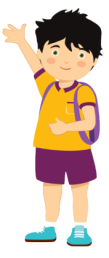 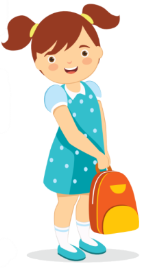 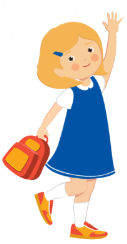 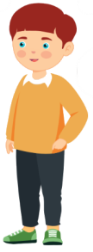 2. Впиши пропущені слова. Відповідно тверджень пронумеруй малюнки.Велика порожнина у землі – це ___________________________________. Низина між горбами чи горами – це _______________________________.Велика пласка територія – це  ____________________________________.Висока скеляста територія суші – це  ______________________________.Глибока вузька долина з високими, крутими схилами, зазвичай утвореними річкою – це _________________________________________.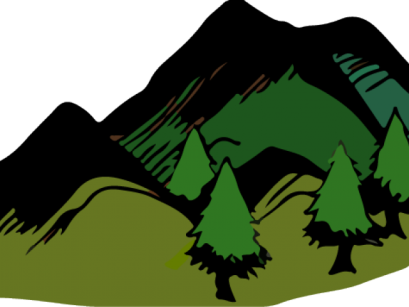 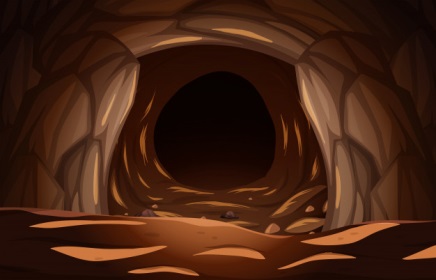 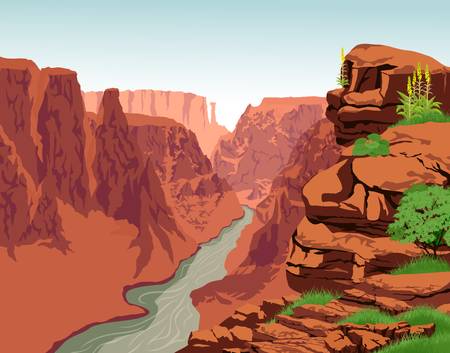 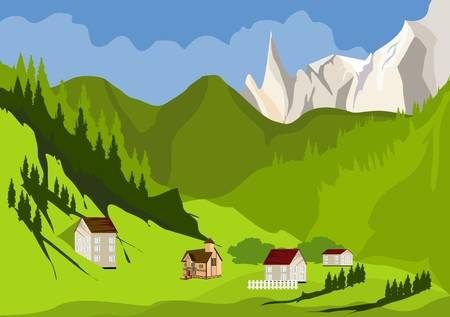 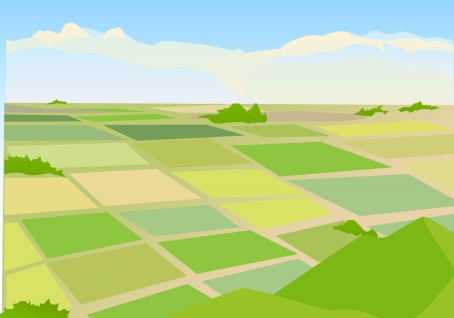 3. Пронумеруй послідовність етапів виготовлення соняшникової олії.Очищення оліїПресуванняОчищення насінняЗбір урожаюФасуванняПодрібнення, нагріванняПронумеруй порядок проростання соняшника.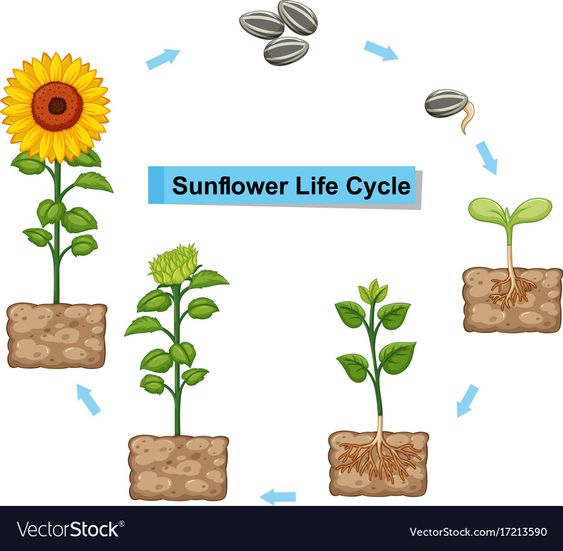 5. Підпиши стадії життєвого циклу соняшника.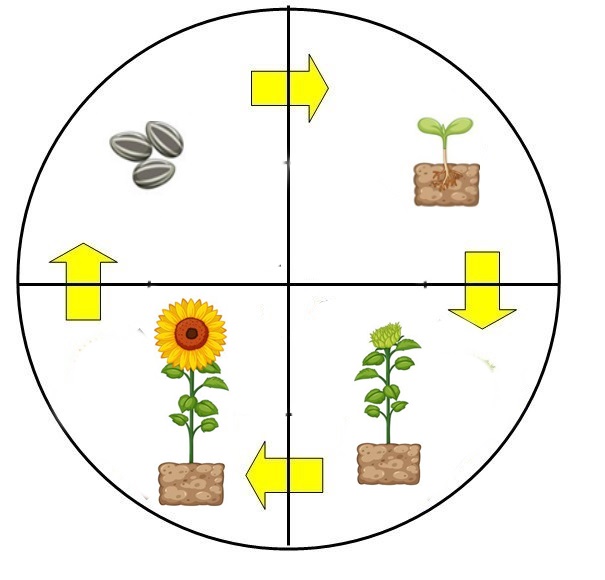 Підкресли природні явища, які відбуваються навесні:гроза   заметіль   посуха   мороз   повінь   сокорух   листопад   цвітіння дерев   дощ   збір урожаю   бабине літо   сніг   хуртовина   першоцвітивлітку: гроза   заметіль   посуха   мороз   повінь   сокорух   листопад   цвітіння дерев   дощ   збір урожаю   бабине літо   сніг   хуртовина   першоцвітивосени:гроза   заметіль   посуха   мороз   повінь   сокорух   листопад   цвітіння дерев   дощ   збір урожаю   бабине літо   сніг   хуртовина   першоцвітивзимку:гроза   заметіль   посуха   мороз   повінь   сокорух   листопад   цвітіння дерев   дощ   збір урожаю   бабине літо   сніг   хуртовина   першоцвітиПознач  ‒ малюнки, на яких діти дотримуються правил поведінки вдома, а  ‒ порушують. 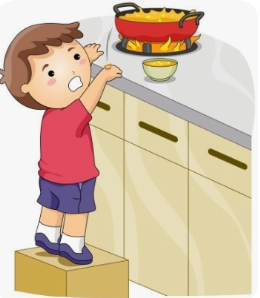 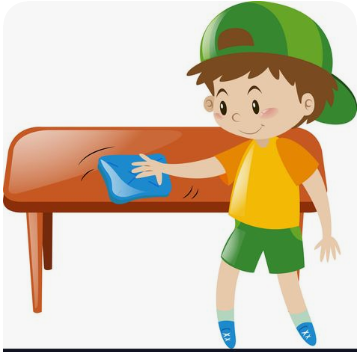 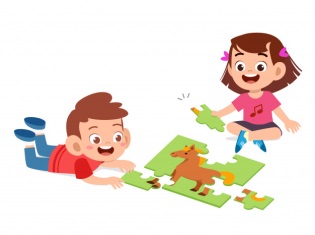 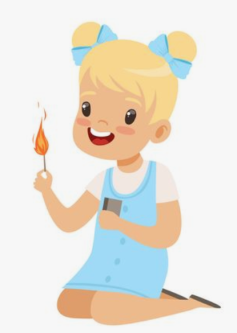 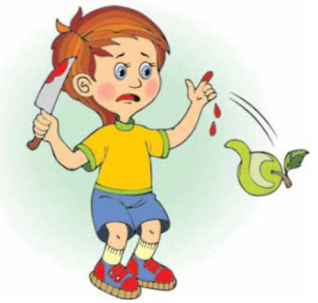 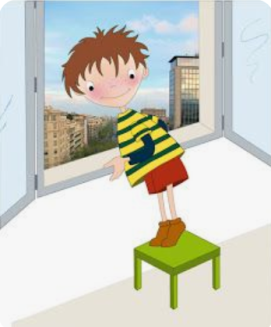 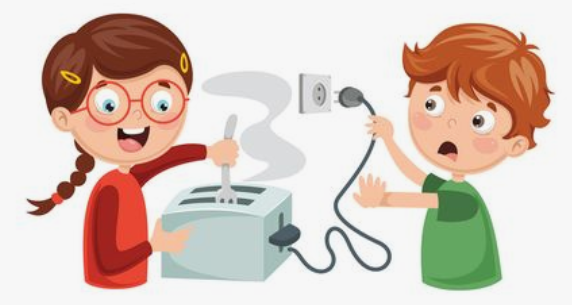 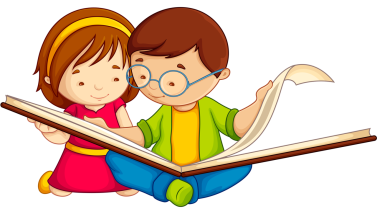 Прочитай твердження і визнач, правда це, чи ні. Постав V у відповідній колонці. Встанови відповідність між виробами і їхнім матеріалом. 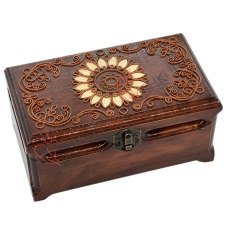 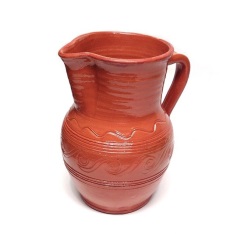 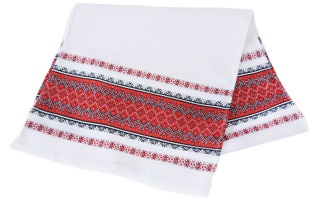 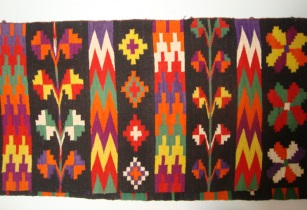 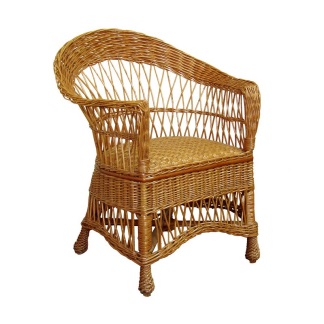 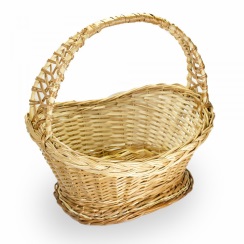 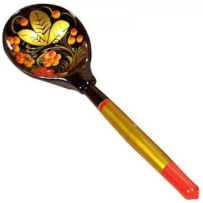 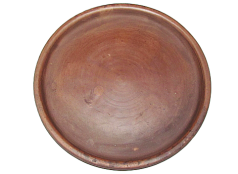 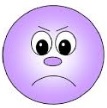 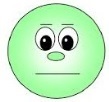 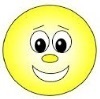 Обведи смайлик, який відображає твої почуттяМаксимАлінаКаринаДмитрикПравдаНіЗнаряддями праці гончарів є гончарне коло і глина.Знаряддями праці ковалів є п’яльця, голка, тканина, нитки.Знаряддями праці ткачів є ткацький верстат і нитки.Знаряддями праці вишивальників є молот, ковадло, щипці.Самооцінювання Завдання для мене були:                                                  Оцінювання вчителем++  має значні успіхи;+   демонструє помітний прогрес;V  досягає результату з допомогою вчителя;!    потребує значної уваги і допомоги